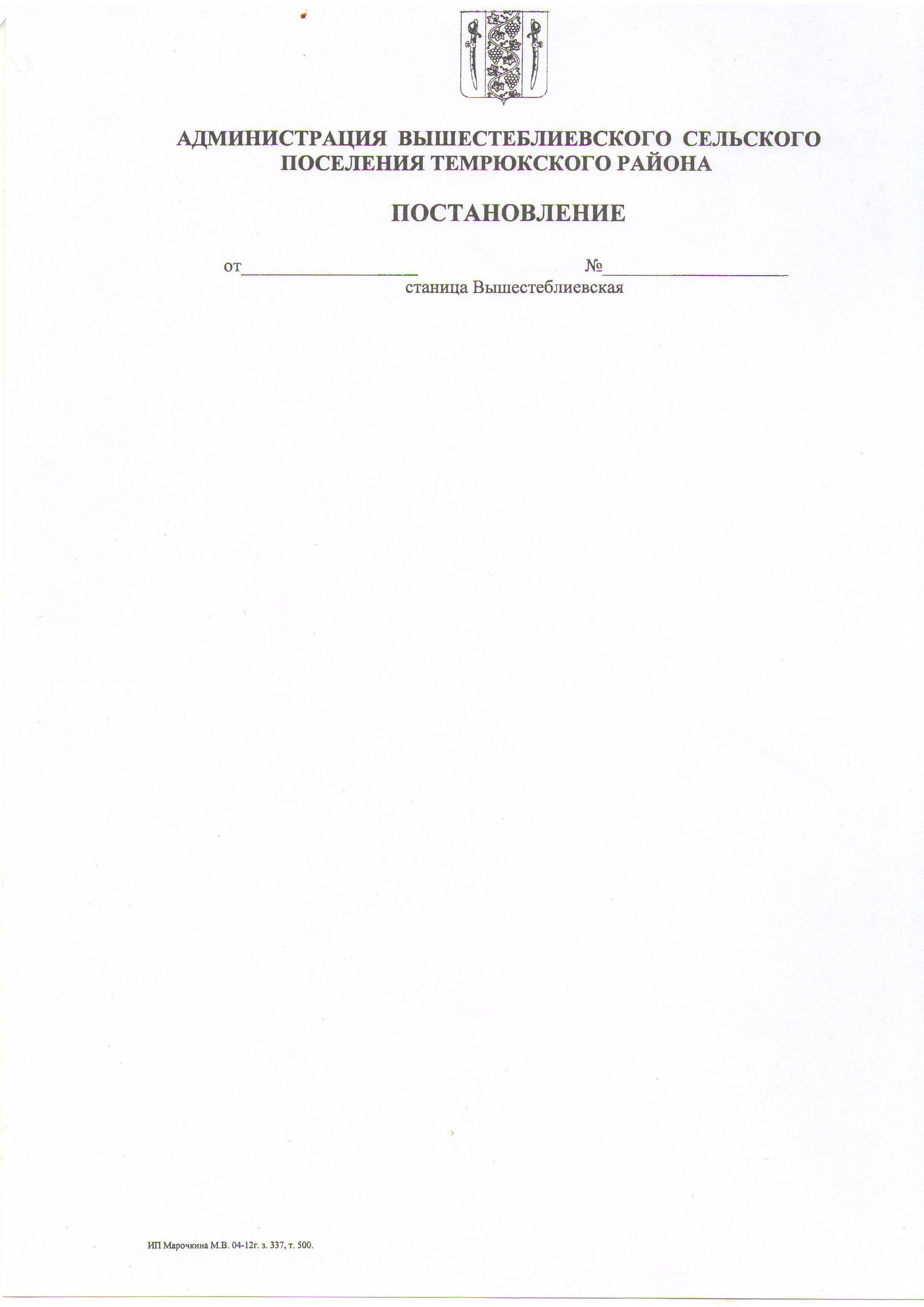 СОВЕТ ВЫШЕСТЕБЛИЕВСКОГО СЕЛЬСКОГО ПОСЕЛЕНИЯ ТЕМРЮКСКОГО РАЙОНАРЕШЕНИЕ № 123XXXIII сессия								                  IV созываот  27 апреля 2021 года	                                                станица ВышестеблиевскаяОб утверждении Положения «О порядке и условиях осуществлениякомпенсационных выплат руководителям (членам) органовтерриториального общественного самоуправления Вышестеблиевского сельского поселения Темрюкского района»Руководствуясь   Федеральным   законом   от  6  октября   2003  года          № 131-ФЗ «Об общих принципах организации местного самоуправления в Российской Федерации», Постановлением Законодательного Собрания Краснодарского края от 24 мая 2006 года № 2263-П «Об организации деятельности территориального общественного самоуправления на территории муниципального образования», в соответствии с пунктом 13 статьи 16 устава Вышестеблиевского сельского поселения Темрюкского района, Положением о территориальном общественном самоуправлении в Вышестеблиевском  сельском поселении Темрюкского района, утвержденным решением Совета Вышестеблиевского  сельского поселения Темрюкского района  от 16 декабря 2013 года  № 295, Совет Вышестеблиевского  сельского поселения Темрюкского района   решил:1.Утвердить Положение «О порядке и условиях осуществления компенсационных выплат руководителям органов территориального общественного самоуправления Вышестеблиевского сельского поселения Темрюкского района» (приложение).2. Решение Совета Вышестеблиевского сельского поселения Темрюкского района от 16 декабря 2013 года № 297 «Об утверждении Положения о порядке и условиях осуществления компенсационных выплат руководителям (членам) органов территориального общественного самоуправления Вышестеблиевского сельского поселения Темрюкского района» и решение Совета Вышестеблиевского сельского поселения Темрюкского района от 06 сентября  2019 года № 334 «О внесении изменений в решение Совета Вышестеблиевского сельского поселения Темрюкского района от 16 декабря 2013 года «Об утверждении Положения о порядке и условиях осуществления компенсационных выплат руководителям (членам) органов территориального общественного самоуправления Вышестеблиевского сельского поселения Темрюкского района»», считать утратившим силу.3. Контроль за выполнением настоящего решения возложить на комиссию Совета Вышестеблиевского  сельского поселения Темрюкского района по вопросам обеспечения законности, правопорядка, охраны прав и свобод граждан, развитию местного самоуправления (М.П.Кулько) и заместителя главы Вышестеблиевского сельского поселения Темрюкского района Н.Д. Шевченко.4. Решение «Об утверждении Положения «О порядке и условиях осуществления компенсационных выплат руководителям (членам) органов территориального общественного самоуправления Вышестеблиевского сельского поселения Темрюкского района»» вступает в силу со дня его подписания.                                                                                          ПРИЛОЖЕНИЕ                                                                                          к решению XXXIII  сессии                                                                                          Совета Вышестеблиевского                                                                                          сельского поселения                                                                                          Темрюкского района                                                                                          от 27.04.2021 г. № 123ПОЛОЖЕНИЕ«О порядке и условиях осуществлениякомпенсационных выплат руководителям органовтерриториального общественного самоуправленияВышестеблиевского  сельского поселения Темрюкского района»Настоящее Положение «О порядке и условиях осуществления компенсационных выплат руководителям органов территориального общественного самоуправления Вышестеблиевского сельского поселения Темрюкского района» (далее – Положение) устанавливает порядок и определяет условия осуществления компенсационных выплат руководителям органов территориального общественного самоуправления Вышестеблиевского  сельского поселения Темрюкского района  (далее – компенсационные выплаты).1. Правовая основа осуществления компенсационных выплатПравовую основу осуществления компенсационных выплат руководителям органов территориального общественного самоуправления составляют Федеральный закон от  6 октября 2003 года  № 131-ФЗ «Об общих принципах организации местного самоуправления в Российской Федерации»; Постановление Законодательного Собрания Краснодарского края от 24.05.2006 № 2263-П «Об организации деятельности территориального общественного самоуправления на территории муниципального образования»; устав Вышестеблиевского  сельского поселения Темрюкского района; решение Совета Вышестеблиевского  сельского поселения Темрюкского района от 16 декабря 2013 года  № 295 «Об утверждении Положения о  территориальном общественном самоуправлении в Вышестеблиевском  сельском поселении Темрюкского района»; постановление администрации Вышестеблиевского  сельского поселения Темрюкского района от 16 декабря 2021 года  № 6 «Об утверждении муниципальной целевой программы
«Поддержка деятельности территориального общественного
самоуправления на территории Вышестеблиевского сельского поселения Темрюкского района» на 2021 год».2. Цели осуществления компенсационных выплатКомпенсационные выплаты производятся руководителям органов территориального общественного самоуправления в целях стимулирования и поощрения их активности, частичного возмещения их затрат по содержанию помещений, оплате коммунальных услуг, услуг связи, канцелярских товаров, на приобретение топлива.3. Размер, источники финансирования и порядок осуществления компенсационных выплат3.1. Размер компенсационных выплат руководителям органов территориального общественного самоуправления составляет не более  5000 рублей  в месяц.Размер компенсационных выплат руководителям органов территориального общественного самоуправления устанавливается в списке руководителей органов территориального общественного самоуправления Вышестеблиевского сельского поселения Темрюкского района на получение компенсационных выплат, утвержденном распоряжением администрации Вышестеблиевского  сельского поселения Темрюкского района.3.2. Источником финансирования компенсационных выплат является местный бюджет.3.3. Осуществление компенсационных выплат производится ежеквартально. Компенсационная выплата прекращается со дня прекращения полномочий руководителя органа территориального общественного самоуправления.4. Порядок утверждения списка руководителей органов территориального общественного самоуправлениядля получения компенсационных выплат4.1. Списки руководителей органов территориального общественного самоуправления для получения компенсационных выплат формируются до 30 числа каждого месяца в общем отделе администрации Вышестеблиевского  сельского поселения Темрюкского района, с указанием предполагаемого размера компенсационных выплат по предложениям депутатов Совета Вышестеблиевского сельского поселения Темрюкского района, заместителя главы Вышестеблиевского сельского поселения Темрюкского района, курирующего работу территориального общественного самоуправления, руководителей органов территориального общественного самоуправления и представляются на утверждение главе Вышестеблиевского  сельского поселения Темрюкского района. Конкретный размер ежемесячных компенсационных выплат определяется главой Вышестеблиевского  сельского поселения Темрюкского района на основании предложений, исходя из критериев оценки деятельности работы руководителей органов территориального общественного самоуправления, указанных в разделе 5 настоящего Положения.4.2. Компенсационные выплаты производятся на основании списков руководителей органов территориального общественного самоуправления, утвержденных главой Вышестеблиевского сельского поселения Темрюкского района.5. Критерии оценки деятельности руководителей органов территориального общественного самоуправлениядля получения компенсационных выплатДеятельность руководителей органов территориального общественного самоуправления оценивается по достигнутым результатам в работе по следующим критериям:- организация выполнения решений собраний (сходов), конференций представителей граждан и информирование населения об их выполнении;- рассмотрение в пределах своих полномочий заявлений, предложений, жалоб граждан;- проведение отчетов о своей работе на собраниях, конференциях представителей граждан;- организация работ по благоустройству, озеленению, улучшению санитарного и экологического состояния территорий;- поддержание в надлежащем состоянии уличного адресного хозяйства (наименование улиц, наличие аншлагов, номерных знаков на домах и строениях);- содействие органам и должностным лицам местного самоуправления в решении вопросов местного значения;- организация и проведение смотров-конкурсов на лучшее содержание улиц, домов, подъездов, придомовых территорий, приусадебных участков, детских игровых и спортивных площадок;- содействие правоохранительным органам в проведении профилактической работы и обеспечении правопорядка, организации народных дружин, осуществлении контроля за регистрацией лиц по месту жительства (пребывания);- содействие органам пожарного надзора в обеспечении противопожарного состояния жилых домов и других объектов;- содействие в оповещении населения о чрезвычайных ситуациях природного и техногенного характера;- содействие органам социальной защиты населения в оказании помощи инвалидам и социально незащищенным слоям населения;- содействие в уточнении списков избирателей и организации встреч депутатов с избирателями;- иные направления деятельности.6. Контроль за порядком и условиямиосуществления компенсационных выплатКонтроль за соблюдением порядка и условий осуществления компенсационных выплат руководителям органов территориального общественного самоуправления, предусмотренных настоящим Положением, осуществляют:- глава Вышестеблиевского  сельского поселения Темрюкского района;- постоянные комиссии Совета Вышестеблиевского  сельского поселения Темрюкского района по финансам, бюджету и контролю, по контрольно-правовым вопросам и местному самоуправлению.Начальник общего отдела                                                  Л.Н.БедаковаГлава Вышестеблиевского сельского поселенияТемрюкского района_______________П.К. Хаджиди«___» _________  20___ годаПредседатель Совета Вышестеблиевского сельского поселенияТемрюкского района___________И.И. Пелипенко«___»  ________ 20___ года